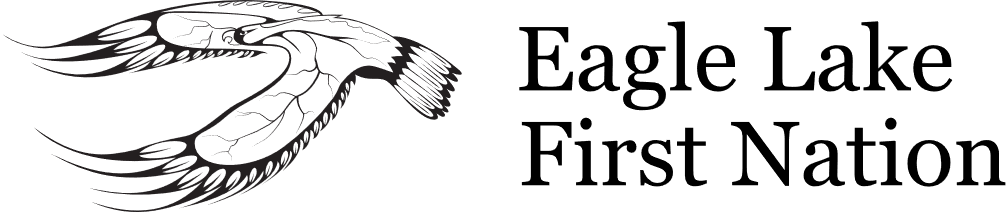 INTERNAL OPPORTUNITYFLAGGER (SEASONAL)POSITION(S): 2REPORTING TO: CONTRACTING MANAGERDEADLINE: MAY 10. 2024Eagle Lake Contracting is seeking to hire two (2) flaggers for short-term contracts for an on-going project within the community and on Ojibway Drive beyond the Reserve boundaries. The project is scheduled to last several weeks, with possible extension depending on the project's duration. JOB DUTIES AND RESPONSIBILITIES:Perform flagging duties to ensure the safe flow of traffic within the Eagle Lake First Nation community.Direct and control traffic as per established safety guidelines.Communicate effectively with drivers, pedestrians, and fellow flaggers to ensure a smooth traffic flow.Monitor and report any safety hazards or concerns to the appropriate authorities.Adhere to all safety regulations and protocols while on duty.Maintain accurate records and documentation related to flagging activities.REQUIREMENTS:Ability to work outdoors in various weather conditions for long durations (8-10 hours)Dependable and punctual, with a consistent attendance record for scheduled work shifts.CSA approved steel toe safety bootsThe wage provided for this position will be $22.00 per hour. If you are interested in this position, please submit or drop off your resume including 3 references to:Attention: Human Resources ManagerE-mail: Riza.Klassen@migisi.caP.O. Box 1001Migisi Sahgaigan, ONP0V 3H0Ph: 807-755-5526 x 228Fax:807-755-5696We thank all applicants but only candidates selected for an interview will be contacted.